HASTA BİLGİLERİ (hastalık tablosu) 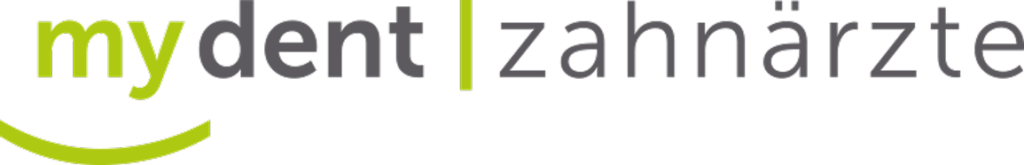 Lütfen bu formu muayeneden önce doldurunuz ve danışmaya teslim ediniz. Bütün verileriniz gizli tutulacaktır.Hasta adı/soyadı: ___________________________	Sigortalının adı/soyadı: ____________________________Adres:  _______________________________________________________Doğum Tarihi__________________	 
(Cep)Telefon:  _________________________	Ev doktoru (Adı, Telefonu): __________________________
Diş ağrınız var mı?				o Hayır	o Evet  
Dişeti kanaması var mı?				o Hayır	o Evet
Uykuda diş gıcırdatması/dişleri sıkma?		o Hayır	o Evet
Herhangi bir alerjiniz var mı?			o Hayır	o Evet, neye karşı? ________________________Enfeksiyon hastalıklarınız var mı? (MRSA, HİV,	o Hayır	o Evet: _________________________________
Hepatit, Tüberküloz, …)			
Aşağıdaki hastalıklar sizde var mı?
	Astım					o Hayır	o Evet
	Kan pıhtılaşması/hastalıkları		o Hayır	o Evet, Quick/İNR değeri: __________________
	Yüksek tansiyon				o Hayır	o Evet
	Düşük Tansiyon				o Hayır	o Evet
	Kalp/Kan dolaşımı hastalıkları		o Hayır	o Evet
	Şeker hastalıkları/diabet			o Hayır	o Evet
	Epilepsi/sara hastalığı			o Hayır	o Evet
	Mide/Bağırsak/Sindirim rahatsızlığı	o Hayır	o Evet
	Böbrek hastalığı				o Hayır	o Evet
	Karaciğer/Sarılık hastalığı			o Hayır	o Evet
	Guatr/tiroid hastalığı			o Hayır	o Evet
	Glakom					o Hayır	o Evet
	Romatizma				o Hayır	o Evet
	Creutz-Jakob hastalığı			o Hayır	o Evet
		
Kalp pili/kapakçığı				o Hayır	o Evet
Kalp krizi geçirdiniz mi?				o Hayır	o Evet
Bugün ağrı kesici kullandınız mı?			o Hayır	o Evet
Düzenli aldığınız ilaç var mı?			o Hayır	o Evet: ___________________________

Sigara kullanıyor musunuz?			o Hayır	o Evet, __________ yıldır

Kann inceltici ilaç kullanıyor musunuz?		o Hayır	o Evet: ___________________________
(örneğin. ASS, Aspirin, Marcumar…)Kadınlarda: Hamile misiniz?			o Hayır	o Evet, __________  ayda

Başka hastalıklarınız var mı?			o Hayır	o Evet: ___________________________          Dişleriniz düzenli olarak profesyonel temizlenmelidir (PZR).
          Bu konuda size detaylı bilgi vermemizi ister misiniz?				o Hayır	o EvetBir sonraki randevunuzu hatırlatmak için veya yeni randevu yapmak
için sizi telefonla aramamızı veya size yazılı ulaşmamızı ister misiniz?			o Hayır	o EvetAnestezi/uyuşturmalarda nadiren aşağıdaki sağlık sorunları yaşanabilir:
►alerjik reaksiyonlar, ►kan/kalp dolaşımı rahatsızlığı, ►geçici yüz uyuşukluğu/felci, 
►sinir damarı zedelenmesi, ►trafikte araç kullanımında dikkat dağınıklığı___________________________________________
Tarih, İmza